           　　District        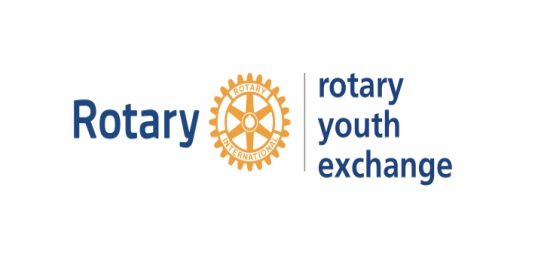             　ロータリー青少年奉仕　海外団体旅行申請書            Rotary Youth Overseas Travel　applicationこの申請書はロータリー青少年奉仕プログラムとして実施される団体海外旅行に用いられる申請書です。派遣元と受入先の双方が、旅行情報の管理に用いるとともに、ロータリー章典の青少年の旅行ならびに青少年保護方針に基づいて旅行が実施されることを確認するために用いられます。文書交換は署名後、スキャンPDFまたはJPEG形式で行い、原本はクラブまたは地区で保管してください。This application is used for Rotary youth overseas travel to confirm the safety of youth applicant. Please exchange these documents in PDF or JPEG format / Signed and scanned.（注）青少年の海外旅行及び青少年の保護について、RIは詳細な要件を地区およびクラブに課しています。１．ロータリー青少年海外旅行概要　　Program Information/ Travel Organizer Contact （上段に日本語、下段に英語／ローマ字で記入のこと）２．派遣ロータリークラブ情報　　　Sponsor Rotary Club/ Sponsor District Contact:　３.旅程　Itinerary４.派遣学生個人情報   Applicant information 　　　　District                            　ロータリー青少年奉仕　海外団体旅行申請書            Rotary Youth Overseas Travel　application５.ロータリー派遣の規則と条件および申請者および保護者の同意 Sponsor Club and District Endorsement６.ロータリー派遣クラブ/派遣地区委員会　及び地区の派遣承認 　Sponsor Club /Sponsor District Committee and District Endorsement ７.ロータリー受入クラブ／受入地区委員会　及び受入地区の受入保証　Host Club / Host District Committee and District Guaranteeこの申請書は以下の主催プログラムについての申請書です。This application refers to the following Program (please tick the appropriate box)この申請書は以下の主催プログラムについての申請書です。This application refers to the following Program (please tick the appropriate box)この申請書は以下の主催プログラムについての申請書です。This application refers to the following Program (please tick the appropriate box)この申請書は以下の主催プログラムについての申請書です。This application refers to the following Program (please tick the appropriate box)この申請書は以下の主催プログラムについての申請書です。This application refers to the following Program (please tick the appropriate box)この申請書は以下の主催プログラムについての申請書です。This application refers to the following Program (please tick the appropriate box)この申請書は以下の主催プログラムについての申請書です。This application refers to the following Program (please tick the appropriate box)この申請書は以下の主催プログラムについての申請書です。This application refers to the following Program (please tick the appropriate box)この申請書は以下の主催プログラムについての申請書です。This application refers to the following Program (please tick the appropriate box)この申請書は以下の主催プログラムについての申請書です。This application refers to the following Program (please tick the appropriate box)□地区委員会主催　District Committee□地区委員会主催　District Committee□地区委員会主催　District Committee□地区委員会主催　District Committee□クラブ主催 Rotary Club□クラブ主催 Rotary Club□クラブ主催 Rotary Club□クラブ主催 Rotary Club□クラブ主催 Rotary Club□クラブ主催 Rotary Club旅行名旅行名旅行名派遣クラブ／地区委員会名派遣クラブ／地区委員会名派遣クラブ／地区委員会名派遣クラブ／地区委員会名派遣クラブ／地区委員会名派遣クラブ／地区委員会名派遣クラブ／地区委員会名Title of the ProgramTitle of the ProgramTitle of the ProgramSponsor Rotary Club/ District Committee　NameSponsor Rotary Club/ District Committee　NameSponsor Rotary Club/ District Committee　NameSponsor Rotary Club/ District Committee　NameSponsor Rotary Club/ District Committee　NameSponsor Rotary Club/ District Committee　NameSponsor Rotary Club/ District Committee　Name旅行日程旅行日程旅行日程主訪問先主訪問先主訪問先主訪問先ホームスティHome StayホームスティHome StayYES □N O　□Date of  TravelDate of  TravelDate of  TravelMain DestinationMain DestinationMain DestinationMain DestinationホームスティHome StayホームスティHome StayYES □N O　□旅行の目的Purpose旅行会社名旅行会社名担当者氏名電話番号Phone No.電話番号Phone No.携帯電話Mobile No.EメールE-mail AddressEメールE-mail AddressEメールE-mail AddressEメールE-mail AddressName of Travel AgencyName of Travel AgencyName of Travel Agent 引率者代表／添乗員　氏名引率者代表／添乗員　氏名所属/役職勤務先電話Business Phone No.勤務先電話Business Phone No.電話番号Home Phone No.携帯電話Mobile No.携帯電話Mobile No.EメールE-mail AddressEメールE-mail AddressName of Group leader/Guide Name of Group leader/Guide Occupation/Titleクラブ会長/地区委員長氏名クラブ住所／地区委員会住所クラブ住所／地区委員会住所クラブ／地区委員会EメールRC/Committee Emailクラブ／地区委員会EメールRC/Committee Emailクラブ／委員会電話RC/Committee Phone NO.Sponsor Club President/District Committee Chair NameAddress of the Club/Committee OfficeAddress of the Club/Committee Officeクラブ担当委員会名クラブ担当委員長氏名クラブ担当委員長携帯RC Committee Chair  No.クラブ担当委員長携帯RC Committee Chair  No.クラブ担当委員長EメールRC Committee Chair Email Addressクラブ担当委員長EメールRC Committee Chair Email AddressName of Sponsor Club CommitteeName of Sponsor Club Committee Officer旅程表旅行詳細の資料（参加者名簿を含む）を添付のこと。Please attach Itinerary　with the list of participants別紙個人情報記入用紙（C）に記入のうえ添付のこと。 Please attach the list of Applicant information sheet (C)別紙(C)の申請者個人情報に（B)派遣の規則と条件に同意し、署名した文書を派遣クラブ／地区委員会で保管すること。 書類（C)および（B)は旅行申込書に添付して保護者に作成を求めることが望ましい。Please fill the form Attached (C) Applicant information and (B) Rules and condition by applicant and parents/guardian.  Keep those documents at the sponsor club/ district committee. ロータリークラブと地区は、申請者および両親保護者と面接または、派遣組織の保証を得て、学生の申請書を審査した結果、本学生はロータリー青少年奉仕プログラムの参加資格を満たすものと認証し、本学生を受入れることを受入れ側クラブと地区に要請します。また、クラブと地区は学生の出発に先立ち、学生と両親に十分なオリエンテーションを提供することに同意します。The Rotary Club and Rotary District specified within this section, having interviewed the applicant and his/her parents/legal guardians and having reviewed the application, hereby endorse the student as qualified for Rotary Youth program and recommend to hosting clubs and districts the acceptance of this student. The District agrees to provide adequate orientation to the student and parents before the student’s departure.ロータリークラブと地区は、申請者および両親保護者と面接または、派遣組織の保証を得て、学生の申請書を審査した結果、本学生はロータリー青少年奉仕プログラムの参加資格を満たすものと認証し、本学生を受入れることを受入れ側クラブと地区に要請します。また、クラブと地区は学生の出発に先立ち、学生と両親に十分なオリエンテーションを提供することに同意します。The Rotary Club and Rotary District specified within this section, having interviewed the applicant and his/her parents/legal guardians and having reviewed the application, hereby endorse the student as qualified for Rotary Youth program and recommend to hosting clubs and districts the acceptance of this student. The District agrees to provide adequate orientation to the student and parents before the student’s departure.ロータリークラブと地区は、申請者および両親保護者と面接または、派遣組織の保証を得て、学生の申請書を審査した結果、本学生はロータリー青少年奉仕プログラムの参加資格を満たすものと認証し、本学生を受入れることを受入れ側クラブと地区に要請します。また、クラブと地区は学生の出発に先立ち、学生と両親に十分なオリエンテーションを提供することに同意します。The Rotary Club and Rotary District specified within this section, having interviewed the applicant and his/her parents/legal guardians and having reviewed the application, hereby endorse the student as qualified for Rotary Youth program and recommend to hosting clubs and districts the acceptance of this student. The District agrees to provide adequate orientation to the student and parents before the student’s departure.ロータリークラブと地区は、申請者および両親保護者と面接または、派遣組織の保証を得て、学生の申請書を審査した結果、本学生はロータリー青少年奉仕プログラムの参加資格を満たすものと認証し、本学生を受入れることを受入れ側クラブと地区に要請します。また、クラブと地区は学生の出発に先立ち、学生と両親に十分なオリエンテーションを提供することに同意します。The Rotary Club and Rotary District specified within this section, having interviewed the applicant and his/her parents/legal guardians and having reviewed the application, hereby endorse the student as qualified for Rotary Youth program and recommend to hosting clubs and districts the acceptance of this student. The District agrees to provide adequate orientation to the student and parents before the student’s departure.ロータリークラブと地区は、申請者および両親保護者と面接または、派遣組織の保証を得て、学生の申請書を審査した結果、本学生はロータリー青少年奉仕プログラムの参加資格を満たすものと認証し、本学生を受入れることを受入れ側クラブと地区に要請します。また、クラブと地区は学生の出発に先立ち、学生と両親に十分なオリエンテーションを提供することに同意します。The Rotary Club and Rotary District specified within this section, having interviewed the applicant and his/her parents/legal guardians and having reviewed the application, hereby endorse the student as qualified for Rotary Youth program and recommend to hosting clubs and districts the acceptance of this student. The District agrees to provide adequate orientation to the student and parents before the student’s departure.ロータリークラブと地区は、申請者および両親保護者と面接または、派遣組織の保証を得て、学生の申請書を審査した結果、本学生はロータリー青少年奉仕プログラムの参加資格を満たすものと認証し、本学生を受入れることを受入れ側クラブと地区に要請します。また、クラブと地区は学生の出発に先立ち、学生と両親に十分なオリエンテーションを提供することに同意します。The Rotary Club and Rotary District specified within this section, having interviewed the applicant and his/her parents/legal guardians and having reviewed the application, hereby endorse the student as qualified for Rotary Youth program and recommend to hosting clubs and districts the acceptance of this student. The District agrees to provide adequate orientation to the student and parents before the student’s departure.派遣元国Sponsor Country派遣地区番号 Sponsor District #派遣地区番号 Sponsor District #派遣クラブ / 派遣地区委員会名Sponsor Club /Sponsor District Committee Name派遣クラブ / 派遣地区委員会名Sponsor Club /Sponsor District Committee Name派遣クラブＩＤ番号Sponsor Club ID #派遣地区ガバナー氏名Name of Sponsor District Governor派遣地区ガバナー氏名Name of Sponsor District Governorクラブ会長／地区委員長　氏名Name of Sponsor Club President/District Committee Chairクラブ会長／地区委員長　氏名Name of Sponsor Club President/District Committee Chair幹事／担当クラブ委員長/青少年交換委員長　氏名Name of Club Secretary /Club Committee Chair/ Youth Exchange Committee Chair幹事／担当クラブ委員長/青少年交換委員長　氏名Name of Club Secretary /Club Committee Chair/ Youth Exchange Committee Chair派遣地区ガバナー　署名Signature of　Sponsor District Governor派遣地区ガバナー　署名Signature of　Sponsor District Governorクラブ会長／地区委員長　署名Signature of Sponsor Club President/District Committee Chairクラブ会長／地区委員長　署名Signature of Sponsor Club President/District Committee Chair幹事／担当クラブ委員長／青少年交換委員長　署名Signature of Club Secretary /Club Committee Chair/ Youth Exchange Committee Chair幹事／担当クラブ委員長／青少年交換委員長　署名Signature of Club Secretary /Club Committee Chair/ Youth Exchange Committee Chair日付Date日付Date日付Date日付Date日付Date日付Dateロータリークラブおよび地区は、ホームスティの場合には認められた家庭における部屋と食事を提供し､当国にて典型的に行われているロータリークラブと地区の行事や活動に参加するよう申請者を招き、申請者の福利を守るために助言と監督を与えます｡地区は､ホストファミリーの両親と青少年交換ボランティア対して十分な研修を行い、学生の到着時にはオリエンテーションを必ず行うことに同意します。The Rotary District, and Rotary Club where specified within this section, will provide room and board in approved homes if applicable, invite the applicant to participate in Rotary club and district events and activities typical of our country, and provide guidance and supervision to assure the applicant’s welfare. The host Rotary District agrees to provide adequate training for host parents and Youth program volunteers and orientation for the student upon his/her arrival.ロータリークラブおよび地区は、ホームスティの場合には認められた家庭における部屋と食事を提供し､当国にて典型的に行われているロータリークラブと地区の行事や活動に参加するよう申請者を招き、申請者の福利を守るために助言と監督を与えます｡地区は､ホストファミリーの両親と青少年交換ボランティア対して十分な研修を行い、学生の到着時にはオリエンテーションを必ず行うことに同意します。The Rotary District, and Rotary Club where specified within this section, will provide room and board in approved homes if applicable, invite the applicant to participate in Rotary club and district events and activities typical of our country, and provide guidance and supervision to assure the applicant’s welfare. The host Rotary District agrees to provide adequate training for host parents and Youth program volunteers and orientation for the student upon his/her arrival.ロータリークラブおよび地区は、ホームスティの場合には認められた家庭における部屋と食事を提供し､当国にて典型的に行われているロータリークラブと地区の行事や活動に参加するよう申請者を招き、申請者の福利を守るために助言と監督を与えます｡地区は､ホストファミリーの両親と青少年交換ボランティア対して十分な研修を行い、学生の到着時にはオリエンテーションを必ず行うことに同意します。The Rotary District, and Rotary Club where specified within this section, will provide room and board in approved homes if applicable, invite the applicant to participate in Rotary club and district events and activities typical of our country, and provide guidance and supervision to assure the applicant’s welfare. The host Rotary District agrees to provide adequate training for host parents and Youth program volunteers and orientation for the student upon his/her arrival.ロータリークラブおよび地区は、ホームスティの場合には認められた家庭における部屋と食事を提供し､当国にて典型的に行われているロータリークラブと地区の行事や活動に参加するよう申請者を招き、申請者の福利を守るために助言と監督を与えます｡地区は､ホストファミリーの両親と青少年交換ボランティア対して十分な研修を行い、学生の到着時にはオリエンテーションを必ず行うことに同意します。The Rotary District, and Rotary Club where specified within this section, will provide room and board in approved homes if applicable, invite the applicant to participate in Rotary club and district events and activities typical of our country, and provide guidance and supervision to assure the applicant’s welfare. The host Rotary District agrees to provide adequate training for host parents and Youth program volunteers and orientation for the student upon his/her arrival.ロータリークラブおよび地区は、ホームスティの場合には認められた家庭における部屋と食事を提供し､当国にて典型的に行われているロータリークラブと地区の行事や活動に参加するよう申請者を招き、申請者の福利を守るために助言と監督を与えます｡地区は､ホストファミリーの両親と青少年交換ボランティア対して十分な研修を行い、学生の到着時にはオリエンテーションを必ず行うことに同意します。The Rotary District, and Rotary Club where specified within this section, will provide room and board in approved homes if applicable, invite the applicant to participate in Rotary club and district events and activities typical of our country, and provide guidance and supervision to assure the applicant’s welfare. The host Rotary District agrees to provide adequate training for host parents and Youth program volunteers and orientation for the student upon his/her arrival.受入国Host Country受入地区番号 Host District #受入クラブ / 受入地区委員会名Host Club /Host District Committee Name受入クラブ / 受入地区委員会名Host Club /Host District Committee Name受入クラブＩＤ番号Host Club ID #受入地区ガバナー氏名Name of Host District Governor受入地区ガバナー氏名Name of Host District Governorクラブ会長／地区委員長　氏名Name of Sponsor Club President/District Committee Chair幹事／担当クラブ委員長/青少年交換委員長　氏名Name of Club Secretary /Club Committee Chair/ Youth Exchange Committee Chair幹事／担当クラブ委員長/青少年交換委員長　氏名Name of Club Secretary /Club Committee Chair/ Youth Exchange Committee Chair受入地区ガバナー　署名Signature of Host District Governor受入地区ガバナー　署名Signature of Host District Governorクラブ会長／地区委員長　署名Signature of Sponsor Club President/District Committee Chair幹事／担当クラブ委員長／青少年交換委員長　署名Signature of Club Secretary /Club Committee Chair/ Youth Exchange Committee Chair幹事／担当クラブ委員長／青少年交換委員長　署名Signature of Club Secretary /Club Committee Chair/ Youth Exchange Committee Chair日付Date日付Date日付Date日付Date日付Date